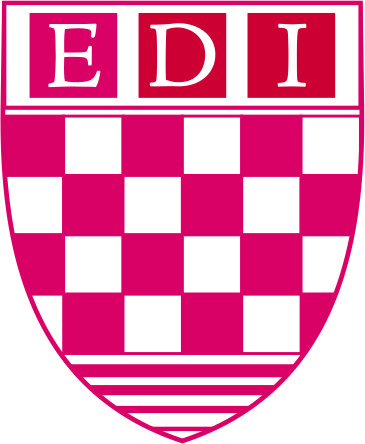 REGISTRATION FORMedilhr@gmail.comEducation(Start with the most recent qualification only degrees)Education(Start with the most recent qualification only degrees)Education(Start with the most recent qualification only degrees)Education(Start with the most recent qualification only degrees)Education(Start with the most recent qualification only degrees)Sr.No.DatesDatesUniversity / CollegeExamination passed with yearSr.No.FromToUniversity / CollegeExamination passed with yearCourse Title:“PUPLIC FINANCIAL MANAGEMENT” (III) ONLINE5th to 6th April, 2021“PUPLIC FINANCIAL MANAGEMENT” (III) ONLINE5th to 6th April, 2021“PUPLIC FINANCIAL MANAGEMENT” (III) ONLINE5th to 6th April, 2021“PUPLIC FINANCIAL MANAGEMENT” (III) ONLINE5th to 6th April, 2021“PUPLIC FINANCIAL MANAGEMENT” (III) ONLINE5th to 6th April, 2021“PUPLIC FINANCIAL MANAGEMENT” (III) ONLINE5th to 6th April, 2021“PUPLIC FINANCIAL MANAGEMENT” (III) ONLINE5th to 6th April, 2021“PUPLIC FINANCIAL MANAGEMENT” (III) ONLINE5th to 6th April, 2021Personal InformationPersonal InformationNameProfessionProfessionCNICAgeAgePresent PositionPrevious AssignmentOrganization(Company address)Contact DetailsContact DetailsPresent addressTelephone (Work)Telephone(Home)Cell:Cell:Cell:Fax NumberEmail